
АДМИНИСТРАЦИЯ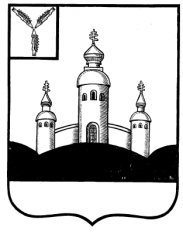 ВОСКРЕСЕНСКОГО МУНИЦИПАЛЬНОГО РАЙОНА
 САРАТОВСКОЙ ОБЛАСТИОб организации и проведении конкурса «Велика Россия, а отступать некуда – позади Москва!»В целях гражданского и патриотического воспитания молодежи, пропаганды патриотизма через изучение учащимися исторических событий Великой Отечественной войны,  ее защитников и их подвигов, в соответствии с Федеральными законами РФ от 29 декабря 2012 года №273 – ФЗ «Об образовании в Российской Федерации»,   от  6 октября 2003 года № 131 – ФЗ «Об общих принципах организации местного самоуправления в Российской Федерации, руководствуясь Уставом Воскресенского муниципального района Саратовской области,1. Провести с 28 октября 2021 по 3 декабря 2021 года конкурс «Велика Россия, а отступать некуда – позади Москва!» (далее – Конкурс).2. Утвердить:	2.1.Положение о Конкурсе, согласно приложению №1.	2.2. Состав жюри Конкурса, согласно приложению №2.	2.3.Состав оргкомитета Конкурса, согласно приложению №3.	3. Руководителям общеобразовательных организаций, а также Управлению Культуры и кино администрации Воскресенского МР и их подведомственным учреждениям	обеспечить участие представителей в Конкурсе;	          4. Контроль за исполнением настоящего распоряжения возложить на и.о. заместителя главы администрации Воскресенского муниципального района по социальной сфере В.К.Эмиха.		5.  Настоящее распоряжение вступает в силу с момента подписания.Глава Воскресенского 	                                                         	                    муниципального района Саратовской области			                                              Д.В. Павлов                                  Приложение №1 к распоряжению администрации Воскресенского муниципального района Саратовской областиот______________№___________ПОЛОЖЕНИЕо конкурсе «Велика Россия, а отступать некуда – позади Москва!»В битве за Москву, известной как «Операция Тайфун», с 30 сентября 1941-го до 20 апреля 1942-го сражались более трех миллионов солдат и офицеров Советского Союза и Третьего рейха, из которых почти полтора миллиона погибли.16 ноября 1941 года у разъезда Дубосеково Волоколамского района Московской области во главе группы истребителей танков В.Г.Клочков участвовал в отражении многочисленных атак противника. Было уничтожено 18 вражеских танков. Слова, обращённые к бойцам: «Велика Россия, а отступать некуда — позади Москва!» стали известны на всю страну. Во время боя Василий Клочков погиб, бросившись под вражеский танк со связкой гранат. Был похоронен на месте сражения, затем перезахоронен в двух километрах от места боя в деревне Нелидово.21 июля 1942 года Указом Президиума Верховного Совета СССР  Клочкову Василию Георгиевичу посмертно было присвоено звание Героя Советского Союза с награждением орденом Ленина и медалью «Золотая Звезда»ОБЩИЕ ПОЛОЖЕНИЯ1.1. Положение о конкурсе «Велика Россия, а отступать некуда – позади Москва!» (далее – Положение, Конкурс) определяет цели, задачи, организаторов, участников Конкурса, порядок и сроки рассмотренияпредставленных материалов и награждение победителей.1.2.  Учредители и организаторы1.2.1 Учредителем Конкурса является администрация Воскресенского муниципального района Саратовской области;1.2.2. Организация и проведение Конкурса возлагается на управление образования администрации Воскресенского муниципального района Саратовской области.1.2.3.Организатор обязуется соблюдать все авторские права участников Конкурса. Присланные работы могут быть использованы в некоммерческих целях (публикация на сайте, в СМИ, в оформлении печатной и электронной продукции).2. ЦЕЛИ И ЗАДАЧИ КОНКУРСА2.1 Пропаганда патриотизма через изучение исторических событий, ее защитников и их подвигов;2.2 Показать итоги, значение и влияние событий Московской битвы на весь дальнейший ход Великой Отечественной войны;2.3 Формирование у граждан чувства высокого патриотического сознания, верности своему Отечеству, уважения к героической истории и воинской славы России.2.4 Расширение исторических знаний и представлений о событиях Московской битвы, о героях ВОВ на примере В.Г. Клочкова;2.5.Изучение жизни героя Великой Отечественный войны В.Г. Клочкова.3. УЧАСТНИКИ КОНКУРСА3.1. В конкурсе могут принять участие дети и юноши от 6 лет до 18 лет в разных возрастных категориях, один участник может принять участие только в одной номинации;3.1.1. обучающиеся общеобразовательных организаций;3.1.2. читатели библиотек, члены кружков, клубов, творческих объединений и другие желающие принять участие.4. УСЛОВИЯ И ПОРЯДОК ПРОВЕДЕНИЯ КОНКУРСА4.1 Конкурс проводится с 28 октября 2021 г. до 3 декабря 2021 г.;4.2 Заявки на участие в Конкурсе принимаются с 16 ноября 2021 г.  по 23 ноября 2021 года на эл. почту Конкурса klochkovv.g.podvig.geroya@yandex.ru приложение №1 (образец заявки для обучающихся общеобразовательных организаций),приложение №2 (образец заявки для участников в возрастных категориях 19-40+) к настоящему Положению.	4.3 Требования к оформлению пакета документов:	4.3.1. Все работы присылаются ТОЛЬКО на электронный ящик Конкурса klochkovv.g.podvig.geroya@yandex.ru .	4.3.2. Все файлы с работами подписываются (переименовываются) фамилиями участников, представляющих работы;	4.3.3. Работы, присланные на Конкурс не рецензируются;	4.3.4. Внимание! Работы, представленные на конкурс должны быть АВТОРСКИМИ. Организаторы конкурса не приветствуют плагиат. Авторские права на работы сохраняются за участниками конкурса. Оргкомитет конкурса имеет право без уведомления и без объяснения причин оставить без внимания работы участников, нарушивших положение конкурса;	4.3.5. Работы принимаются только в электронном виде;	4.3.6. Все материалы должны быть грамотно оформлены (стилистически, орфографически и т.д.). Ограничений по количеству страниц в любом материале нет;	4.3.7. Видеоматериалы необходимо загрузить на сервис хранения: яндекс диск, необходимо прислать ссылку на файл. Если загрузить не удается, то работа присылается просто в электронном письме;4.2 Подведение итогов конкурса до 1 декабря 2021 г.;4.3 Торжественное награждение грамотами, а также ценными подарками от Главы Воскресенского муниципального района, победителей и призеров Конкурса состоится на Родине Героя Советского Союза В.Г. Клочкова в с. Синодское Воскресенского района Саратовской области - 3 декабря 2021 года;	В связи с необходимостью соблюдения противоэпидемиологических мер мероприятие по награждению победителей и призеров может пройти в онлайн формате.5. НОМИНАЦИИ КОНКУРСА	5.1. Литературная.5.1.1. Конкурс чтецов произведений русских поэтов о годах Великой Отечественной войны.	На конкурс принимаются видеофайлы работ, где участники читают стихи и рассказы о Великой Отечественной войне. Стихотворения и рассказы могут быть любого автора, в том числе собственного сочинения.Участники в данной номинации:- 6-9 лет;- 10-13 лет;- 14-18 лет	В каждой возрастной номинации определяются победитель и призеры Конкурса.Критерии оценки конкурсной работыПри оценивании работы учитывается следующее:1. Интонационная выразительность речи;2.Уровень исполнительского мастерства (индивидуальность, эмоциональность, артистичность);3. Умение воздействовать на слушателей;4. Знание текста наизусть;5. Эстетика внешнего вида;6. Возрастное соответствие;7. Соответствие теме Конкурса.8.Регламент – до 5 минут.	За каждый критерий членами жюри выставляется от 2 до 5 баллов. Максимальное количество баллов -40.5.1.2. Написание ЭССЕ на любую выбранную из тем: «Отступать некуда - позади Москва!»;«Подвиг Героя»;«Битва под Москвой»;«Значение Битвы за Москву во Второй Мировой Войне».	Каждый участник имеет право представить на Конкурс одну работу. Работы выполняются в письменном виде. Участники Конкурса выполняют работу самостоятельно на русском языке в прозе. Объем работы от 2 до пяти страниц: в возрастной категории 12-14 от 2 до 3 страниц, 15-18 лет от 2 до 5 страниц.	Текст работы печатается с междустрочным интервалом 1,0.	Шрифт: Times New Roman; размер шрифта - 14 пт; размер бумаги А4; поля слева, сверху и внизу по 2 см, справа 1,5 см. Все текстовые материалы, представленные на Конкурс, должны быть сохранены в формате doc. (Документ Word 1997-2003).7.7. Доля авторского текста в работе должна составлять не менее 65 %. Если текст заимствован из какого-либо источника, включая Интернет,такая работа не оценивается и снимается с Конкурса.Организатор Конкурса не несет ответственности за нарушения участниками авторских прав.	Участники в данной номинации:- 12-14 лет- 15-18 лет;	В каждой возрастной номинации определяются победитель и призеры Конкурса.Критерии оценивания конкурсных работ	Оценивание конкурсных работ осуществляется по следующим критериям:соответствие выбранной теме; полнота раскрытия темы ЭССЕ; оригинальность авторского замысла;корректное использование литературного, исторического,биографического, научного и других материалов; воплощенность идейного замысла;жанровое и языковое своеобразие конкурсного ЭССЕ: соответствие выбранному жанру; цельность, логичность и соразмерность композиции; богатство лексики и разнообразие синтаксических конструкций; точность, ясность и выразительность речи;целесообразность использования языковых средств;11. грамотность ЭССЕ:12. соблюдение орфографических норм русского языка;13. соблюдение пунктуационных норм русского языка;14. соблюдение языковых норм (правил употребления слов, грамматических форм и стилистических ресурсов).15.Оценка по каждому показателю выставляется по шкале 0-3 балла.5.2. Рисунок.	На Конкурс принимаются самостоятельно выполненные творческие работы детей на следующие темы:«Твоим защитникам, Москва!» – дети рисуют рисунки о подвигах солдат, портрет Героя Великой Отечественной войны;«Цена Великой Победы» - дети рисуют героические ратные подвиги солдат на фронтах Великой Отечественной войны, деятельность партизан, подготовка победы в тылу.	Творческие работы должны быть выполнены в соответствии тематике конкурса;	Работы выполняются в любой технике изобразительного искусства (карандаш, гуашь, акварель, пастель, масляные и акриловые краски, тушь и др.). 	Копию рисунка в электронном виде (фото либо сканированная копия) в формате файла jpg. необходимо прислать на эл. почту Конкурса5.2.1 Участники данной номинации6-9 лет;10 – 13 лет.14-18летВ каждой возрастной номинации определяются победитель и призеры Конкурса.5.2.2. Критерии оценивания работ- Раскрытие темы конкурса;– Оригинальность идеи и техники исполнения;– Творческий подход;– Художественное мастерство.За каждый критерий членами жюри выставляется от 2 до 5 баллов. Максимальное количество баллов - 20.Создание исследовательских творческих видеороликов; репортажей на любую из предложенных тем: «Здесь Родина Героя!» - о Родине Героя Великой Отечественной войны В.Г.Клочкова с. Синодское Воскресенского района Саратовской области;«Судьба человека» - о жизненном пути и подвиге Героя Великой Отечественной войны В.Г. Клочкова;«Героическая оборона Москвы» - о героическом подвиге солдат советских войск под Москвой и его значении во Второй мировой войне».Требования к конкурсным работам:1.Хронометраж ролика: от 5 до 10 минут;2. Съёмки могут производиться как на видеокамеру, фотоаппарат, так и на мобильные телефоны (желательно в горизонтальном формате кадра); 3.В ролике могут быть использованы: фронтовые фотографии, фотографии героя разных лет жизни, фотографии членов семьи героя; награды героя разных лет жизни; личные вещи героя, фронтовые письма, семейные реликвии.4. По желанию авторов может быть показано одно из мест, где воевал герой, где он совершил свой подвиг или погиб, место захоронения, фамилия на памятнике героям Великой Отечественной войны;5. В ролике необходимо упомянуть город (село, райцентр, аул и т.п.), где родился герой, и откуда он ушёл на войну;6. В ролике желательно сообщать имя и фамилию лица – автора видео.7.Формат видео: DVD, MPEG4. Минимальное разрешение видеоролика – 720x480 (12:8 см);8. Видеоролики оформляются информационной заставкой с именемАвтора, с указанием образовательного учреждения или организации,которую они представляют.9. Использование при монтаже и съёмке видеоролика специальныхпрограмм и инструментов – на усмотрение участника.Критерии оценивания работСодержательная экспертная оценка видеороликов осуществляется последующим критериям:глубина раскрытия темы и ясность представления (количество присвоенных баллов от 1 до 10); содержательность и оригинальность видеоролика (новизна идеи)(количество присвоенных баллов от 1 до 10); 3.Качество видеомонтажа (количество присвоенных баллов от 1 до 10)Работы принимаются на эл. почту Конкурса.Участники в данной номинации:7-10 лет;	11-14 лет;	15-18 летВ каждой возрастной номинации определяются победитель и призеры Конкурса.ПАРТНЕРЫ КОНКУРСАПартнёры по организации и проведению Конкурса:ООО «ПКФ БЕЛЫЙ КЛЮЧ-М»;Поволжский филлиал  «Мегафон».Пресс-партнеры Конкурса:Интернет-газета «Четвертая власть»;Общественно-политическая газета Воскресенского района «Наша Жизнь».	Партнёры оказывают ресурсную поддержку при организации и проведении Конкурса.Приложение №1Заявкана участие в конкурсе «Велика Россия, а отступать некуда – позади Москва!»           В соответствии с Федеральным законом от 27 июля 2006 года N 152-ФЗ «О персональных данных» оформление заявки для участия в конкурсе является согласием на	обработку ваших персональных данных.Сбор информации производится в целях организации, проведения, подведения итогов конкурса.                    Подпись участника __________________                    Подпись руководителя организации______________  Дата «____» ____________21 г.(примечание: к заявке необходимо приложить фотографию участника в эл. виде)Приложение №2 к распоряжению администрации Воскресенского МР                                                                                                                                     от______________№___________Состав жюри конкурса  «Велика Россия, а отступать некуда – позади Москва!»Павлов Д.В. – председатель жюри, Глава Воскресенского муниципального района Саратовской области;Эмих В.К. – заместитель председателя жюри, начальник управления образования администрации Воскресенского МР;Бежан М.Р. – член жюри, руководитель аппарата администрации Воскресенского, организационного отдела;Трусова Я.А. – член жюри, заведующий районным методическим кабинетом управления образования администрации Воскресенского МР;Корнейчук А.В. - член жюри, начальник управления культуры и кино администрации Воскресенского муниципального района Саратовской области;Елфимова Н.Н. – член жюри, заведующий сектором по общественным отношениям администрации Воскресенского МР;Исаева С.В. - член жюри, методист районного методического кабинета управления образования администрации Воскресенского МР;Потрясова А.А. - член жюри, методист районного методического кабинета управления образования администрации Воскресенского МР;Оганезова Н.И. – член жюри, преподаватель МУДО ДШИ «с. Воскресенское» (по согласованию);Забашенко С.А. - член жюри, преподаватель МУДО ДШИ «с. Воскресенское» (по согласованию);Захарова О.В. - член жюри, учитель русского языка и литературы МОУ «СОШ с. Воскресенское» (по согласованию);Будаева Е.А. - член жюри, учитель русского языка и литературы МОУ «ООШ с. Андреевка» (по согласованию);Бакулина С.А. – член жюри, учитель МОУ «СОШ с. Воскресенское»;Забровская Т.В. - член жюри, учитель географии МОУ «СОШ с. Елшанка»(по согласованию);Николотова Н.Б. - член жюри, преподаватель МУДО «Елшанская ДШИ» (по согласованию).Приложение №3 к распоряжению администрации Воскресенского МР                                                                                                                                     от______________№___________Составоргкомитета конкурса   «Велика Россия, а отступать некуда – позади Москва!»Павлов Д.В. – председатель оргкомитета Конкурса, Глава Воскресенского муниципального района Саратовской области;Эмих В.К. – заместитель председателя жюри, начальник управления образования администрации Воскресенского МР;Литневская Ю.М. – член оргкомитета, региональный руководитель проекта «Историческая память», депутат Саратовской областной Думы ( по согласованию);Рогожин В.В. – член оргкомитета, депутат Саратовской областной Думы, главный редактор интернет-газеты «Четвертая власть», секретарь Союза журналистов России ( по согласованию);Бежан М.Р. – член оргкомитета, руководитель аппарата администрации Воскресенского, организационного отдела;Корнейчук А.В. - член оргкомитета, начальник управления культуры и кино администрации Воскресенского муниципального района Саратовской области (по согласованию);Елфимова Н.Н. – член оргкомитета, заведующий сектором по общественным отношениям администрации Воскресенского МР;Трусова Я.А. – секретарь оргкомитета, заведующий районным методическим кабинетом управления образования администрации Воскресенского МР;РАСПОРЯЖЕНИЕ           От _____________2021 г.                                                                           № ____с. Воскресенское№ п.пРайонФИО участника (полностью)Дата рождения, классНазвание работы, с указанием номинацииЮридическое название образовательнойорганизации, согласно печатиПочтовый, электронный адрес иконтактный телефон организации (суказанием телефонного кода)Фамилия, имя, отчество педагога(полностью)Контактный телефон педагога